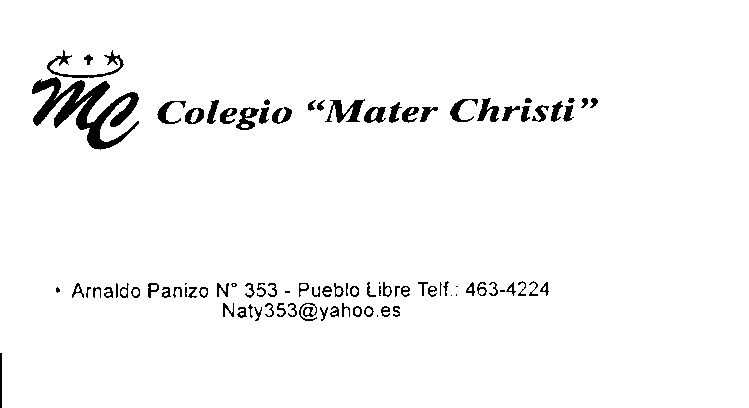 ACTA DE REUNIÓN Nº 001-MC-2014En la Institución Educativa Mater Christi se lleva a cabo la reunión de coordinación y nombramiento de delegados de aula del Comité Directivo período 2014 siendo las 12:45 del día Viernes 13 del mes de junio del año dos mil catorce se reunieron el Personal Directivo, Administrativo y Docente:		Natalia García Cerrutti	   	Directora 		Roxana Breña Arana	   	CoordinadoraJuana Meléndez Encina	  	Tutora de 1er. GradoDenis Rojas Reyes			Tutora de 2do.GradoEricka Bedregal Canales	   	Tutora de 3er. GradoRosa Elena Bazán Arias		Tutora de 4to. GradoLeslie Mendo Epquin		Tutora de 5to. GradoGissella Contreras Navarro  	Tutora de 6to. GradoCarmen Fernández Reyna		Profesora de MatemáticaGisela Mendo Vargas		Profesora de Arte y Educ. FísicaMaría Elena Pascua Chotti	Asistente de AdministraciónI. AGENDA:1. Mención e Instalación Oficial del Consejo Directivo (CD). 2. Nombramiento de los Delegados de Aula, miembros de los            Representantes de Padres de Familia 2014.II. DESARROLLO:     1. INSTALACIÓN OFICIAL DEL CONSEJO DIRECTIVO (CD)     	a) Lectura de la Resolución Directoral Nº 027-2014-IE “Mater Christi”.    	b) Instalación  y reconocimiento Oficial del Consejo Directivo (CD).	    Conformado por:Natalia García Cerrutti	   	Presidenta 		Roxana Breña Arana	   	Vicepresidenta	Juana Meléndez Encina	Secretaria		Ericka Bedregal Canales	Resp. PEI y PT	Gissella Contreras Navarro	Resp. PCIE	Rosa Elena Bazán Arias	Resp. Normas	2. NOMBRAMIENTO DE LOS DELEGADOS DE AULA, MIEMBROS DE        LOS REPRESENTANTES DE PADRES DE FAMILIA 2014.         a) Designación de los Delegados de Aula de Primer a Sexto Grado como  Representantes de los Padres de Familia 2014 y su función de acuerdo a los lineamientos internos  que implican su ejercicio en beneficio de todo el alumnado, ya que conforman una representación única para  todos los grados.       b) Listado de los integrantes de los Representantes de los PPFF 2014:	Carmen Torres Corrales		Primer Grado			Erika Echaccaya			Segundo Grado		Rossana Castañeda Vanini		Tercer Grado			Karla Mariela Leiva Giraldo		Cuarto Grado			Karina Aguirre Zapata		Quinto Grado			Gretta Núñez Alomía			Sexto Grado		III. ACUERDOS:    a) Reconocimiento oficial del Consejo Directivo (CD) 2014 asumiendo el          cargo con compromiso y responsabilidad.    b) Nombramiento de los Delegados de aula de Primer a Sexto Grado como              Representantes de los Padres de Familia 2014.    c) Se acordó enviar carta de nombramiento a los PPFF con la respectiva                  credencial de representante del grado a través de una Resolución          Directoral.    d) Se acordó que sean las tutoras las mediadoras entre el Consejo Directivo            y los Representantes de los PPFF.    e) Se estableció que la próxima reunión será con fecha sujeta a los          requerimientos del caso.Siendo las 13:45 horas todos los participantes de la reunión, firmamos el presente documento dando fe del acto y manifestando la conformidad de los acuerdos  mencionados.Natalia García Cerrutti	   	Directora 				__________Roxana Breña Arana	   	Coordinadora			__________Juana Meléndez Encina	  	Tutora de 1er. Grado		__________Denis Rojas Reyes			Tutora de 2do.Grado		__________Ericka Bedregal Canales	   	Tutora de 3er. Grado		__________Rosa Elena Bazán Arias		Tutora de 4to. Grado		__________Leslie Mendo Epquin		Tutora de 5to. Grado		__________Gissella Contreras Navarro  	Tutora de 6to. Grado		__________Carmen Fernández Reyna		Profesora de Matemática		__________Gisela Mendo Vargas		Prof. de Arte y Educ. Física	__________María Elena Pascua Chotti	Asistente de Administración	__________